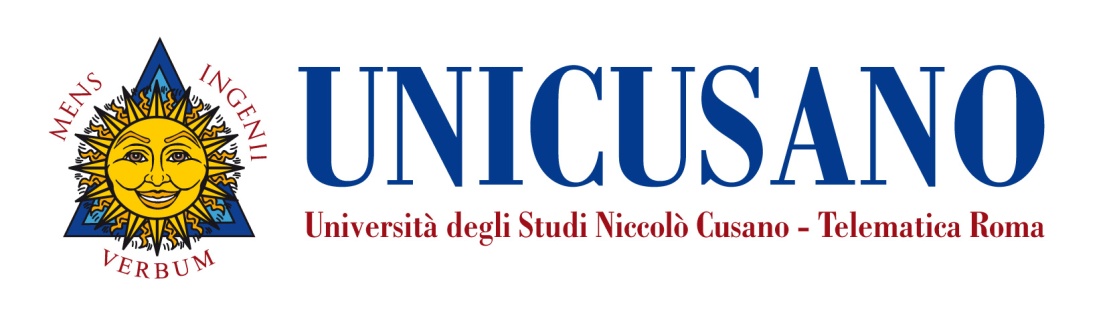 Relazioni EuromediterraneeProgramma del corso dal 2020-2021Per gli studenti non frequentanti non convenzionati, il corso è strutturato in 3 moduli, corredati da video lezioni, testi, test di autovalutazione e materiale per le e-tivities.Introduzione- Presentazione del corso: struttura, contenuto e note metodologiche Modulo 1I rapporti con la Francia nel secondo dopoguerra per lo sviluppo della politica euro mediterranea dell’ItaliaIl tema del terrorismo nelle relazioni mediterraneeL’influenza della questione algerina sui rapporti tra Italia e FranciaLa posizione della Nato e dell’Onu sulla questione algerinaL’impatto della questione algerina sulla costruzione dell’Europa unita(22 videolezioni per un impegno di 77 ore, 2 e-tivities per un impegno pari a 10 ore, 3 test di autovalutazione per un impegno di 3 ore)Modulo 2 La strategia inglese per il Mediterraneo nel secondo dopoguerraIl fallimento del progetto del Patto MediterraneoLa rivalsa italiana nel MediterraneoGli scontri tra Italia e Gran Bretagna sulla questione libicaI problemi della sicurezza nel Mediterraneo OrientaleOpportunità di collaborazione e rischi di competizione nel MediterraneoLe tensioni italo-britanniche durante la crisi di SuezLa distensione dei rapporti italo-britannici dopo Suez Il Patto Mediterraneo OccidentaleIl neo atlantismo italiano nel Mediterraneo(17 videolezioni per un impegno di circa 60 ore, 2 e-tivities per un impegno pari a 10 ore, 2 test di autovalutazione per un impegno di 2 ore)Modulo 3Gli Stati Uniti, l’Europa e il MediterraneoLa genesi dei Trattati di Roma, la CEE e il MediterraneoL’Italia e gli squilibri regionali nella Comunità a SeiLa Cee e il MediterraneoL’Europa e il Mediterraneo nella crisi degli anni SettantaLe Comunità Europee e gli Stati arabi negli anni Settanta(15 videolezioni per un impegno di circa 53 ore, 2 e-tivities per un impegno pari a 10 ore, 2 test di autovalutazione per un impegno di 2 ore)Gli studenti del corso di Laurea Triennale in Scienze Politiche e delle Relazioni Internazionali (L-36), che devono conseguire solo 8 CFU, non sosterranno l’esame sul tema 3.6 (Le Comunità Europee e gli Stati arabi negli anni Settanta)Per gli studenti non frequentanti convenzionati, il corso è strutturato in 3 moduli, corredati da video lezioni, testi, test di autovalutazione e materiale per le e-tivities.Introduzione- Presentazione del corso: struttura, contenuto e note metodologiche Modulo 1Il passaggio da rivolta a guerra in AlgeriaIl terrorismo nelle relazioni mediterraneeL’approccio militare e politico della Francia alla questione algerina La posizione della Nato e dell’Onu sulla questione algerinaLa ricerca di soluzioni diplomatiche (22 videolezioni per un impegno di 77 ore, 2 e-tivities per un impegno pari a 10 ore, 3 test di autovalutazione per un impegno di 6 ore)Modulo 2 L’instabilità della nuova Libia nell’era post-gheddafiana Il ruolo dell’Italia nella gestione delle crisi libicheIl sostegno italiano alla mediazione delle Nazioni Unite La posizione dell’Italia sull’intervento militare Il contrasto all’immigrazione illegale La sicurezza energetica I diritti umani(20 videolezioni per un impegno di circa 70 ore, 2 e-tivities per un impegno pari a 10 ore, 2 test di autovalutazione per un impegno di 4 ore)Modulo 3La storia del LibanoLa guerra civile (1970-1990)La missione Italcon in Libano (1982-1984)La missione UNIFILL’invasione israeliana del luglio 2006Le risoluzioni Onu Hezbollah (20 videolezioni per un impegno di circa 70 ore, 2 e-tivities per un impegno pari a 10 ore, 2 test di autovalutazione per un impegno di 4 ore)Gli studenti del corso di Laurea Triennale in Scienze Politiche e delle Relazioni Internazionali (L-36), che devono conseguire solo 8 CFU, non sosterranno l’esame sul tema 3.7 (Hezbollah)Per gli studenti frequentanti, il corso è strutturato in una parte introduttiva e in 4 moduli, corredati da video lezioni che corrispondono alla registrazione della lezione in presenza, testi, test di autovalutazione e materiale per le e-tivities.Modulo introduttivoPresentazione del corso: struttura, contenuto e note metodologiche Il Mediterraneo dalla guerra fredda ai nostri giorni (lezioni in aula, 1 e-tivity per un impegno di 2 ore, test di autovalutazione per un impegno di 30 minuti) Modulo 1La guerra civile in AlgeriaIl governo e gli altri interlocutori italiani per l’AlgeriaI Colloqui sull’AlgeriaLa questione del terrorismo interno all’Algeria e i rapporti con l’ItaliaL’Europa e la guerra civile algerinaInvestimenti economici, mediazione politica e strumenti di pace(lezioni ed esercitazioni in aula, 3 e-tivities per un impegno pari a 8 ore, test di autovalutazione per un impegno di 3 ore)Modulo 2Il Marocco durante la guerra freddaSuccessioni al potere e rapporti con l’OccidenteL’Italia e il MaroccoLa questione del Sahara OccidentaleCee/Ue, Italia e Marocco tra immigrazione e politiche economiche(lezioni ed esercitazioni in aula, 1 e-tivity per un impegno pari a 2 ore, test di autovalutazione per un impegno di 3 ore)Modulo 3I rapporti con la Siria per lo sviluppo della politica euro mediterranea dell’ItaliaIl tema del terrorismo nelle relazioni bilateraliL’influenza della questione mediorientale sui rapporti tra Italia e SiriaI Paesi che hanno cercato di interferire nelle relazioni italo-sirianeI principali accordi stipulati tra Italia e Siria nel periodo di riferimentoI rapporti tra l’Europa e la Siria(lezioni ed esercitazioni in aula, 1 e-tivity per un impegno pari a 2 ore, 2 test di autovalutazione per un impegno di 1 ora)Modulo 4Le politiche euromediterranee Dalla Cscm all’UpMLa Pem e la Pev(lezioni ed esercitazioni in aula, 1 etivity per un impegno di 2 ore, test di autovalutazione per un impegno di 2 ore)